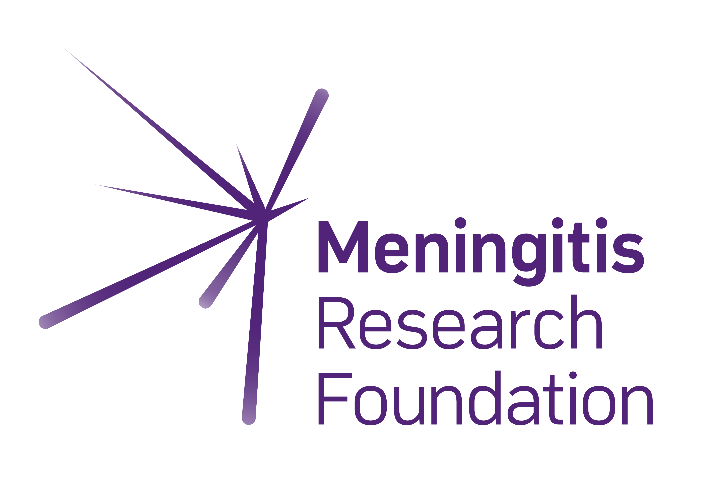 Sweepstake entrantNumber of steps (nearest wins!)